Фестиваль Дружбы «Мы вместе»03 декабря 2016 года воспитанники группы компенсирующей направленности № 17 вместе с педагогами и родителями выступили на мероприятии «Мы вместе!» в СОШ № 30. Все получили призы из рук Деда Мороза и Снегурочки!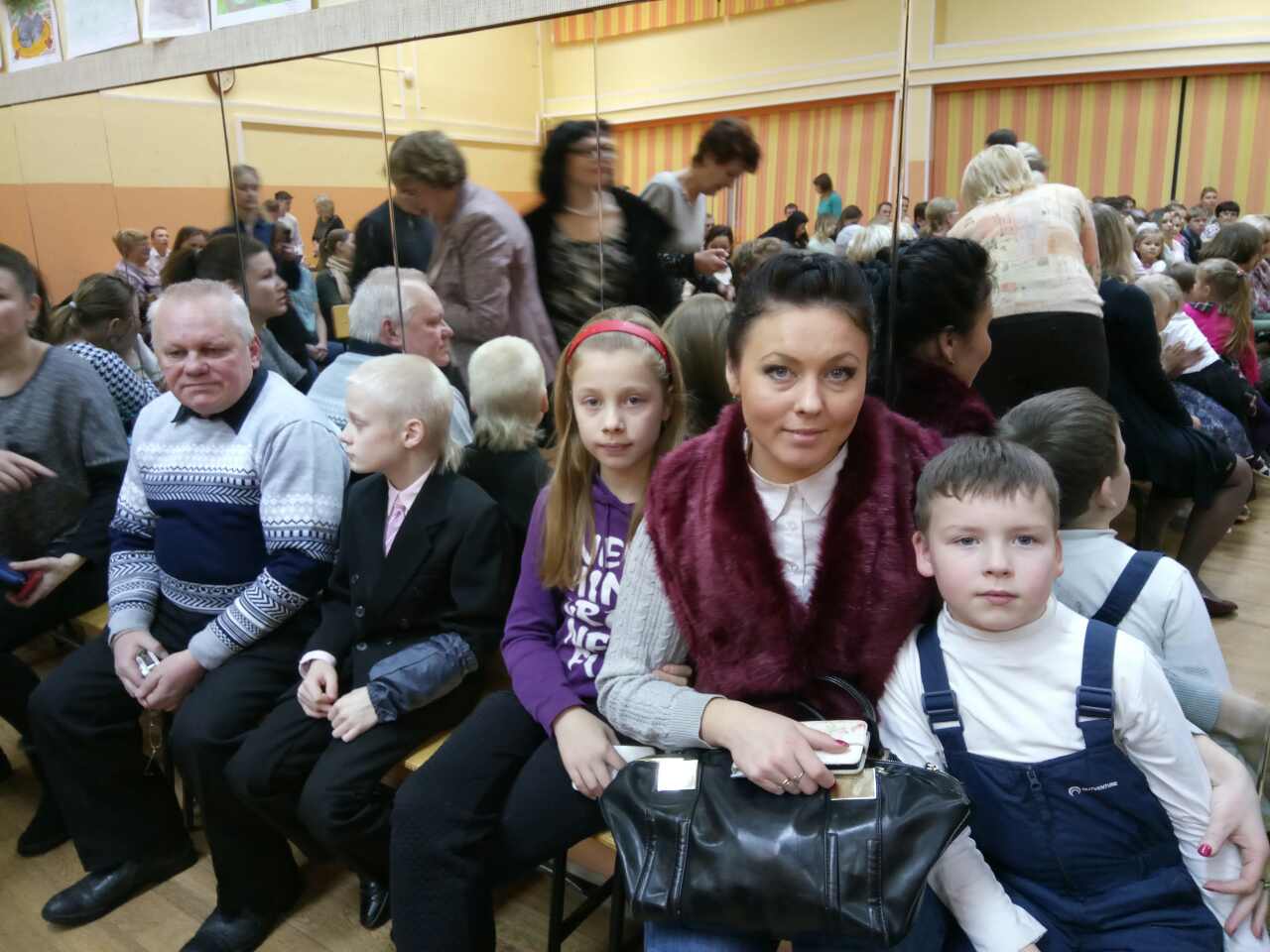 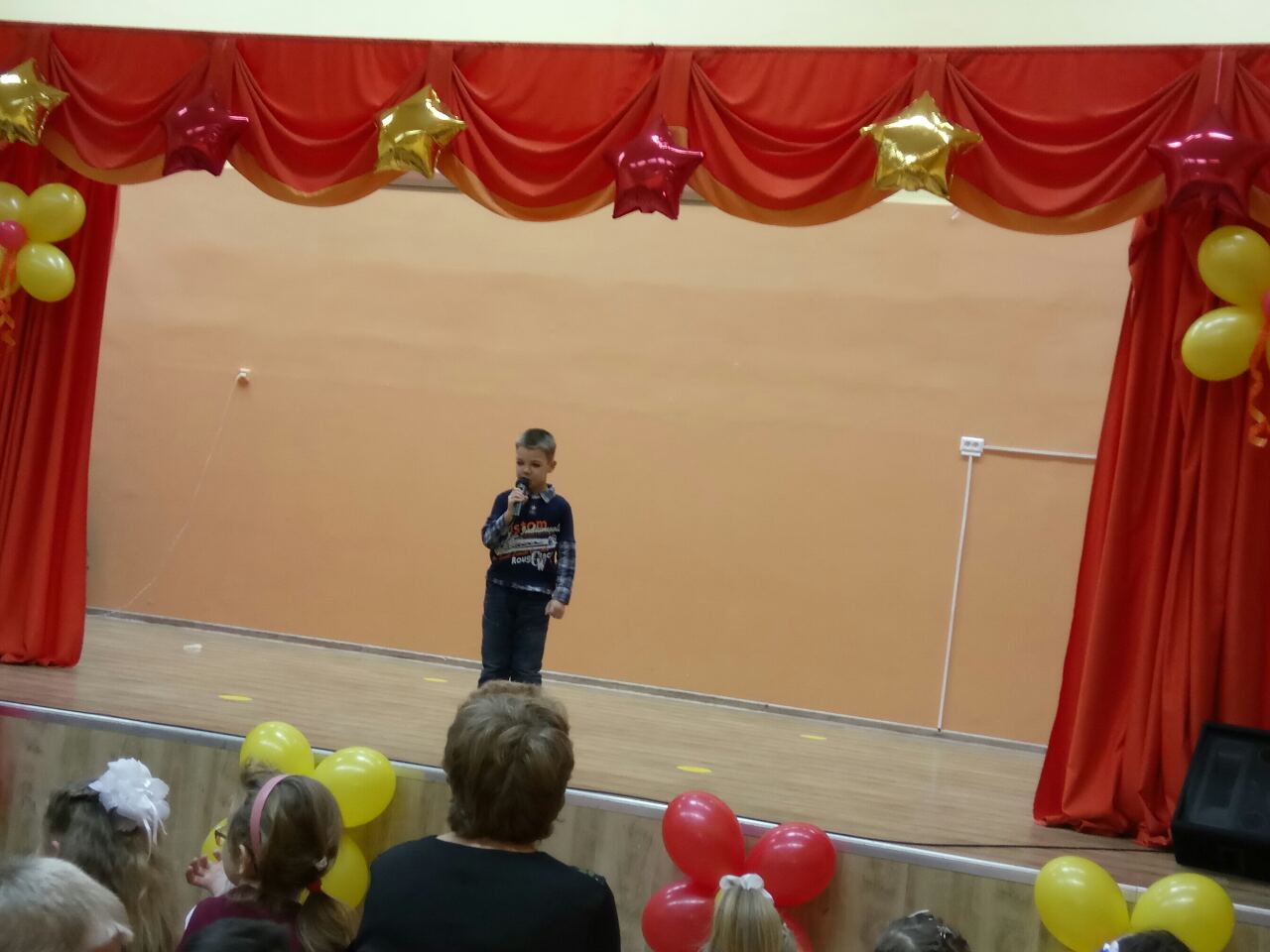 